PENGARUH PENAMBAHAN DAUN KELOR DAN LAMA PEMERAMAN TERHADAP JUMLAH BAKTERI DAN UJI ORGANOLEPTIK TELUR ASIN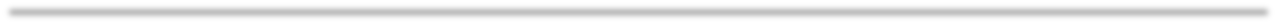 (TELUR AYAM KAMPUNG)Sarmiati, Sari Gando Hidayati, Fridarti, Devi Dianti, Rudi KusumaProgram Studi Peternakan Fakultas Pertanian Universitas Tamansiswa PadangEmail :  rahmisarmiati@gmail.com,  fridartifridarti69@gmail.com,  sarigandohidayati@yahoo.comSubmetted : 23 juli 2023                Reviced: 2 Agustus 2023               Apccepted: 2 September 2023AbstrakPenelitian ini bertujuan untuk mengetahui pengaruh   penambahan daun kelor dan lama penyimpanan terhadap jumlah bakteri dan uji organoleptik telur asin. Penelitian ini dilakukan dengan metode eksperimen yang menggunakan Rancangan Acak Lengkap pola faktorial  yang masing-masaing dilakukan tiga kali ulangan untuk uji jumlah total bakteri dan organoleptik. Percobaan ini terdiri dari  dua faktor   yaitu faktor A dan faktor B dengan perlakuan  sebagai  berikut:  Faktor  A  level  persentase  jumlah  daun  Kelor  yaitu  a1(0%), a2(7%), a3(14%). Faktor B lama Penyimpanan yaitu b1( 6 ), b2 (8 ), b3(10) hari.  Hasil  sidik ragam, interaksi pemberian daun kelor dan lama penyimpanan pada proses pembuatan telur asin, memperlihatkan pengaruh yang tidak nyata (P>0,05) terhadap jumlah bakteri dan uji organoleptik (aroma, warna kuning telur, tekstur kuning telur, tekstur putih telur, kesukaan), sedangkan untuk uji rasa telur asin memperlihatkan pengaruh nyata (P<0,05). Berdasarkan hasil penelitian dapat disimpulkan bahwa: pembuatan telur asin dapat di tambah daun kelor sampai level 14% dengan lama pemeraman 10 hariKata kunci : Daun kelor, Bakteri, Telur asin, Organoleptik, TelurPENDAHULUANTelur merupakan salah satu   sumber protein hewani yang memiliki rasa lezat, mudah dicerna dan bergizi tinggi sehingga digemari banyak orang. Selain itu telur mudah diperoleh dan harganya terjangkau. Masyarakat  Indonesia  umumnya mencukupi kebutuhan protein dengan mengkonsumsi telur. Begitu besar manfaat telur dalam  kehidupan  manusia sehingga telur sangat dianjurkan untuk dikonsumsi anak-anak        yang        sedang        dalampertumbuhan, ibu hamil dan menyusui, orang yang sedang sakit atau proses penyembuhan, serta lanjut usia. Telur merupakan bahan pangan yang mudah busuk yang disebabkan oleh bakteri kalau tidak segera dikonsumsi. Beberapa jenis bakteri patogen pembusuk telur adalah Salmonella, Campylobacter dan Listeria. Jenis bakteri patogen tersebut yang utama adalah Salmonella  dan terdapat pada kulit telur,  serta  melalui  pori-pori  kulit  telur akan    masuk    kedalam    bagian    telur.Pengawetan dengan cara menjadikan produk  telur  asin  merupakan  salah  satu cara   dalam   mempertahankan      kualitas telur. Telur asin merupakan   salah satu produk awetan dan sekaligus hasil olahan telur yang mempunyai masa simpan lama dan mempunyai rasa asin (Yusuf, 2007). Telur asin bila dibandingkan dengan segar, hampir tidak ada perubahan nilai gizi yang berarti akibat proses pengasinan.Telur  ayam  kampung  adalah  salah satu bahan makanan asal unggas ayam kampung yang bernilai gizi tinggi karena mengandung zat-zat makanan yang sangat dibutuhkan oleh tubuh manusia seperti protein dengan asam amino yang lengkap, lemak, vitamin, mineral, serta memiliki daya cerna yang tinggi.Telur merupakan bahan makanan yang bernilai gizi tinggi, hal  ini  di  tandai  dengan  rendahnya  zat yang tidak dapat dicerna atau diserap setelah di konsumsi oleh tubuh manusia. Oleh sebab itu perlu dilakukan suatu tindakan  atau  usaha-usaha  bidang teknologi kualitas dan penanganan paska produksi telur. Tindakan ini penting agar produksi telur yang dicapai dengan segala usaha  ini  dapat  sampai  ke  tangan konsumen dengan kualitas  yang terjamin dan selalu baik (Sulistiati, 2003).Daun kelor (Moringa oleifera) merupakan tanaman multiguna berkhasiat obat  yang  mengandung  senyawa  Fenol,Asam Askorbat, Flavonoid yang berfungsi sebagai komponen Bioktif, Antioksidan, Aktibakteri serta sebagai pengawet alami dan  meningkatkan cita rasa. Penambahan daun kelor (Moringa Oliefera) terhadap telur asin ditinjau dari kualitas kimianya, antra lain : kadar air kuning telur, kadar protein, kadar lemak dan FFA (Free Fatty Acid).   Daun kelor   memiliki kandungan vitamin B, Serat, Fosfor, Selenium, Zinc, dan Tembaga.Dalam telur asin dapat tumbuh bakteri bacillus   yang   memiliki   toleransi   pada kadar garam 2%. Bacillus merupakan bakteri non halopilik berbentuk gram positif.  Konstaminasi  mikroorganisme pada bahan pangan dapat membahayakan kesehatan manusia karena racun yang dihasilkan.Organoleptik merupakan    pengujian terhadap bahan makanan berdasarkan kesukaan  dan  kemauan  untuk menggunakan suatu produk, nilai organoleptik yang berperan adalah indera penglihatan,penciuman, peraba dan pendengaran untukproduk pangan. Rumusan Masalah Penelitian : Bagaimanakah pengaruh    penambahan daun kelor dan lama pemeraman  terhadap jumlah total   bakteri dan uji organoleptik telur asin (telur ayam kampung) ?Tujuan Penelitian :  Untuk    mengetahui pengaruh    penambahan  daun  kelor    danlama pemeraman terhadap jumlah total bakteri  dan  uji  organoleptik  telur  asin (telur ayam kampung).Manfaat Penelitian : Adapun       manfaat yang dapat di peroleh penelitian ini yaitu sebagai berikut:a.  Sebagai sumber pengetahuan dan informasi bagi peneliti.b. Penelitian  ini  di  harapkan  dapat menjadi  bahan  acuan  bagi peneliti dan pembaca dalam mengatasi     kendala terhadap pengaruh penambahan daun kelor terhadap jumlah total bakteri dan uji organoleptik telur asin serta manfaatnya dan dapat juga mengembangkan pengetahuan.Hipotesis : Penggunaan daun kelor dalam proses pengeraman telur asin berpengaruh terhadap jumlah total bakteri dan kualitas organoleptik  telur  asin  dari  aroma,  cita rasa, warna dan tingkat kesukaan.MATERI  DAN METODE PENELITIANMateri PenelitianMateri     yang digunakan pada penelitian ini adalah  telur ayam kampung umur maksimal 48 jam sebanyak  48  butir diperoleh dari peternakan  Ibu  Bungsu di Kabupaten   Solok - Selatan Kecamatan Sangir   dengan  berat  antara 34 - 45 gram18 butir telur  untuk  uji  bakteri  dipecah sebelum di kukus, 30  butir dikukus untuk uji organoleptik   alat yang   digunakan Timbangan, Panci, Kompor Gas, Alat Pengaduk, Kain Pembersih, ampelas, Sendok   stainless stell . Bahan yang digunakan  adalah  garam  dapur,  serbuk batu bata, kapur, daun kelor.Metode PenelitianRancangan PenelitianPenelitian ini dilakukan dengan metode eksperimen yang menggunakan rancangan   acak   lengkap   pola   faktorial yang masing-masaing dilakukan tiga kali ulangan untuk uji organoleptik. Percobaan ini terdiri dari 2 faktor  yaitu faktor A dan faktor B dengan perlakuan sebagai berikut: Faktor A Penambahan daun kelor ( a1 :0% , a2 :   7 %,   a3 :14% ) sedangkanFaktor B lama pemerangan (b1 :  6 hari, b2:  8 hari, b3 :10 hari)Model umum percobaan Faktorial Dengan Rancangan Acak Lengkap Menurut Steel dan Torrie (1991) adalah :  Yijk              =     µ+ αI + βj + (αβ )ij + ɛijkData   kualitatif   (aroma,   warna   kuning telur, tekstur kuning telur, tekstur putih telur dan rasa) yang diperoleh selanjutnya ditransformasikan   dengan   menggunakanrumus   transformasi   akar   yaitu   √         ,untuk  uji  organoleptik    dan  uji  jumlahbakteri   menggunakan   rumus   logaritmaapabila  nilai (data) yang diperoleh kurang dari 10 atau 15 dan lebih lagi bila ada nilai pengamatan  yang  nol  (Steel  and  Torrie,1991). Data penelitian yang didapat diolah secara statistik dengan menggunakan analisis ragam  yang disajikan pada tabel menurut Rancangan Acak Lengkap Pola Faktorial.     Perbedaan  antara  perlakuan diuji dengan Duncans Multiple Range Test (DMRT).Pelaksanaan PenelitianBahan dan alat yang dipersiapkan yaitu batu bata, abu gosok 2 kg, kapur, baskom 1 buah, panci, alat pengaduk, air 2 liter, garam 2 kg. Telur ayam kampung 48 butir, ampelas dan daun kelor yang sudah dihaluskan.Cara kerja:a. Telur         ayam   kampung berjumlah   48   butir   dengan berat 34 - 45 gram, warna kerabang putih sedikit kekuningan, diampelas lalu dibersihkan.b.   Kemudian dibuat adonan pasta untuk telur asin   yang terdiri dari serbuk batu bata, abu gosok, kapur, garam, air, dan daun    kelor        yang    sudahdihaluskan bedasarkan perlakukan yaitu tanpa daun kelor 0%, penambahan daun kelor 7%, penambahan daun kelor 14%,   setelah adonan berbentuk pasta, adonan dibalurkan   ke   telur ayam kampung kemudian telur diperam.c.		Setelah       diperam       sesuai perlakuan   telur   asin   dibuka dari pembaluran dicuci kemudian tiriskan.d.   Setelah dicuci bersih telur asin sebagian dibawa ke laboratorium untuk dilakukan uji bakteri, sebagian lagi uji organoleptik.e.   Uji organoleptik   telur asin di kukus terlebih dahulu dengan api kecil ± 30 menit (air tidak sampai    mendidih). Selanjutnya  pengukusan dengan api yang dibesarkan (±45 menit) sampai telur matang. Diagram alir pembuatan telur asindengan penambahan level daun kelor dengan perbandingan berbeda dapat dilihat pada    gambar    3    sebagai    berikut    :Peubah yang diukur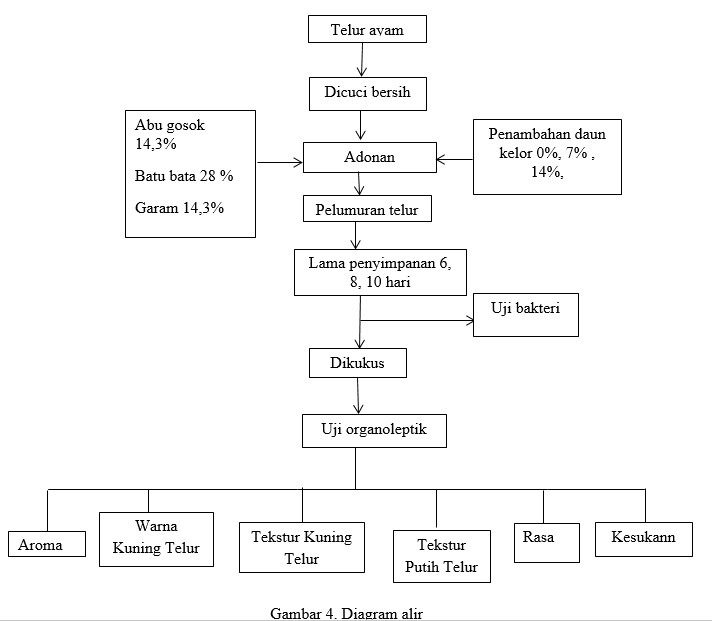 1.Uji Bakteria.	Langkah-langkah         penyajian jumlah bakteri :1.   Steril alat yang menggunakan auto claf   uap bersuhu dan bertekanan tinggi (1210C, 15 lbs) selama kurang lebih 15 menit2.   Pecahkan telur kemudian diaduk sehingga tercampur putih dengan kuning telur3.   Lakukan pengenceran 10 ml air mensuplai bakteri sampai4 tingkat pengenceran contoh gambar dibawah ini: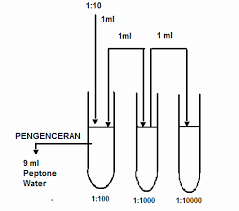 Gambar 2.Pengenceran (Suryani dkk,2021)4.   uji bakteri ini menggunakan media  Nutrient  Agar  karenaagar dibutuhkan oleh bakteri untuk tumbuh dan berkembang.5.   Cara    pembuatan    Nutrient Agar Untuk membuat 1 liter medium berikut ini :a.   Timbang    sebanyak    23,5 gram medium instant.b.           Suspensikan       dalam akuadest dan volume akhir dibuat 1000 ml. c.         Panaskan   suspensi   inisampai agar-agar menjadi matang.d.         Masukkan    ke    dalam petridish  ( 5ml )e.   Sterilkan dengan autoclave pada temperatur 121 oC dan tekanan 15 lbs. Selama 15 menit.f.   Simpan pada tempat yang dingin dan kering (dalam kulkas) selama 24 jamg.    Menghitung  bakteri  dengan colony counter2. Uji OrganoleptikUji    organoleptik    terdiri    dari: Aroma,     Warna     kuning telur,Tekstur  putih     telur,Teksturkuning telur, Rasa, kesukaanPenilaiaan fisik  (aroma, warna, tekstur, dan rasa) dari telur asin dilakukan10 orang penelis  untuk masing-masing perlakuan. Syarat untuk menjadi penelis adalah :1. Penelis sudah pernah mengkonsumsi telur asin2. Sebelum     memberikan     penilaian terhadap hasil penelitian, penelis telah diberikan sampel telur asin yang sudah matang masing- masingnya untuk dikonsumsi.3. Penelis   sudah   dapat   membedakan aroma, warna kuning telur, tekstur kuning telur, tekstur putih telur dan rasa telur asin.Cara  penyajian  yaitu    secara  acak dan dalam memberikan  penilaian penelis tidak   boleh   mengulang-ulang   penilaian atau membanding-bandingkan contoh yang disajikan, serta tidak boleh saling mempengaruhi satu sama lainnya. Telur asin yang akan disajikan diletakkan  dalam wadah yang diberi kode, kemudian panelis diminta untuk   menilai dan setelah   itu mengisi kartu penilaian yang   dilakukan dengan  spontan.Tabel 1. Kriteria uji organileptik:HASIL DAN PEMBAHASAN1  Jumlah  Total  Bakteri     Telur  AsinAyam KampungRata-rata nilai Uji Bakteri Terhadap Telur Asin dengan Penambahan Daun Kelor dan  Lama  Pemeraman  dapat  dilihat  padaTabel 2 di bawah ini :Tabel 2. Rata-rata   Nilai Total Bakteri Hasil Penelitian penambahan daun kelor dan lama pemeraman (koloni/ml x 104)Keterangan : Superskrip dengan huruf yang berbeda  antar perlakuan menunjukkan pengaruhyang berbeda nyata (P<0,05)Berdasarkan Tabel 2 dapat dilihat interaksi nilai  rata-rata    uji total bakteri telur asin ayam kampung tanpa penambahan  (0%), (7%) dan (14%) daun kelor dan lama pemeraman 6 hari, 8 hari serta 10 hari, terhadap  jumlah  total  bakteri  yang tertinggi adalah 2,145 (a1b3) dan yang terendah 1,643 (a3b1).Hasil sidik   ragam menunjukkan bahwa  interaksi  penambahan  daun  kelor dan lama pemeraman telur asin ayam kampung  terhadap  jumlah  total  bakteri telur asin berpengaruh    tidak nyata P>(0,05), tetapi secara angka terlihat penurunan jumlah total bakteri dengan penambahan level penambahan daun kelor dan lamanya pemeraman. Semakin ditingkatkan level penambahan daun kelor semakin terjadi penurunan jumlah total bakteri pada telur asin ayam kampung, sedangkan  pemeraman  6 hari merupakan jumlah total bakteri terendah semakin ditingkatkan pemeramannya jumlah total bakteri  kembali  secara  angka mengalami peningkatan. Menurut Muchtadi   (2009) kerusakan  telur  diakibatkan  oleh  keluar nya air dan karbon dioksida (CO2) dari telur  selama  penyimpanan.  Hasil  SidikRagam   faktor   tunggal   A  (penambahan daun kelor) berpengaruh nyata (P< 0,05) terhadap jumlah total bakteri telur asin ayam kampung, begitu juga dengan Faktor tunggal B (lama pemeraman) berpengaruh nyata (P< 0,05) terhadap jumlah total mikroba telur asin ayam kampung.Hasil uji lanjut DMRT, perlakuan faktor A yaitu dengan level tanpa penambahan daun kelor (0%) nyata lebih tinggi jumlah total bakteri   dibandingkan dengan  perlakuan  penambahan  7%    dan14% daun kelor pada telur asin ayam kampung. Hal ini disebabkan dengan adanya kandungan tanin pada daun kelor dapat membunuh bakteri patogen yang ada pada telur asin ayam kampung.   Hal ini sesuai  dengan pendapat  Naiborhu (2002), bahwa daun kelor merupakan salah satu tanaman yang mengandung tanin, kandungan tanin  pada daun kelor berperan sebagai pendenaturasi protein pada bakteri. Mekanisme kerjanya dalam menghabat bakteri       dilakuan dengan cara mendenaturasi protein dan merusak membran sel bakteri sehingga bakteri tidak dapat berkembang biak.     Menurut Hajrawati dkk. (2012) Senyawa flavonoiddan tanin pada daun kelor yang mampu menyamak kulit telur dan menghambat pertumbuhan bakteri   melalui beberapa mekanisme yaitu menyebabkan kerusakan dinding sel bakteri, menghambat kerja enzim, dan membentuk gumpalan.Hasil Uji lanjut DMRT, perlakuan FaktorB yaitu lama pemeraman 6 hari, 8 hari Telur asin sangat   nyata   lebih rendah jumlah bakterinya dibandingkan pada   10 hari  lama  pemeraman,  karena  memiliki rasa enak dan berasa daun kelor dibandingkan     dengan  telur  asin  biasa,dimana    10  hari  pemeraman    telur  asinayam kampung merupakan taraf yang optimal di dalam membuat media pengasinan telur, rata-rata  yang diperoleh pada  faktor  B  menunjukkan  bahwa semakin   lama   penyimpanan   telur   asin maka  jumlah  koloni  bakteri    telur  asin akan meningkat2 Aroma Telur Asin Ayam KampungRata-rata nilai organoleptik terhadap aroma telur asin pada pengaruh penambahan    daun    kelor dan lama pemeraman  dapat dilihat pada Tabel 3..Tabel 3. Rataan Aroma Telur Asin Hasil Penelitian yang telah DitransformasikanKeterangan : Nilai dengan  yang berbeda pada kolom yang sama  dengan huruf yang berbedaantar perlakuan menunjukkan pengaruh  yang berbeda  nyata (P<0,05)Berdasarkan Tabel 3 dapat dilihat interaksi nilai   rata-rata aroma telur asin ayam kampung  tanpa    penambahan  0%,  (7%), dan  (14%)  daun  kelor  dan  lama pemeraman 6,8 serta 10 hari, terhadap aroma yang tertinggi  adalah 2,190 (a3b3) dan yang terendah 1,49 (a1b2).Hasil sidik ragam menunjukkan bahwa interaksi pengaruh daun kelor dengan lama pemeraman menunjukkan pengaruh tidak nyata (P>0,05) terhadap aroma pada telur asin. Secara angka terlihat nilai aromatelur asin meningkat dengan level penambahan daun kelor dan lamanya pemeraman Semakin  ditingkatkan level penambahan daun kelor semakin meningkat nilai aroma pada telur asin ayam kampung, sedangkan pemeraman 10 hari merupakan nilai aroma tertinggi semakin ditingkatkan pemeramannya nilai aroma kembali  secara angka mengalami peningkatan. Hasil sidik ragam faktot tunggal A (Penambahan daun kelor) berpengaruh  sangat nyata (P<0,01)terhadap aroma telur asin ayam kampung.Faktor tunggal B (lama pemeraman) berpengaruh tidak nyata (P>0,05) terhadap aroma telur asin ayam kampung. Hal ini disebabkan karena telur asin yang diberi penambahan daun kelor (14%) memiliki aroma yang lebih menarik dan tidak memiliki aroma amis. MenurutAina, (2014) daun kelor mengandung senyawa volatil yang dapat menguap karena pemanasan, kelor (Moringa oleifera L.) adalah sejenis tumbuhan dari suku Moringacea tumbuhan ini mengadung senyawa Flavonoid, Alkaloid, Fenol dan Saponin. Balittri, (2013) menambahkan bahwa kata Fenol berasal dari fenil alkohol (Phenyl Alcohol) Fenol juga merujuk pada beberapa zat yang memiliki cincin aromatik yang berikatan dengan gugus hidroksil. Perhitungan selengkapnya dapat dilihat pada Lampiran2. Perbedaan aroma telur asin menunjukan bahwa kandungan minyak atsiri pada daun kelor memberikan pengaruh terhadap aroma telur asin. Penambahan daun kelor hanya memberikan sedikit pengaruh terhadap aroma telur asin. Menurut  Arora, Onsae and Kaur, (2013) menambahkan bahwa berkurangnya aroma amis padatelur asin karena adanya aroma dari daun kelor yaitu aroma khas kelor yang menutupi aroma amis dari telur asin.Hasil uji lanjut DMRT, perlakuan faktor A yaitu dengan    level tanpa penambahan daun kelor (0%) nyatanya lebih rendah jumlah nilai aroma telur asin dibandingkan dengan perlakuan   7% dan14% daun kelor pada telur asin telur ayam kampung. Menurut Winarno    (1997) menjelaskan, bau  makanan sangat berkaitan dengan alat panca indera. Hasil penelitian didapatkan bahwa panelis lebih menyukai telur asin dengan   penambahan daun kelor 14%, hal ini disebabkan karena senyawa  tanin   terkandung  dalam   daun kelor yang memberikan rasa dan warna yang khas.Hasil uji lanjut DMRT , perlakuan faktor B yaitu lama pemeraman 10 hari, pada telur asin nyata lebih tinggi nilai aroma telur asin kampung dibandingkan dengan perlakuan   6 hari, 8 hari lama pemeraman  pada  telur  asin  ayam kampung.    Hal ini disebabkan lama pemeraman 10 hari memiliki aroma yang lebih banyak disukai panelis, dimana 10 hari  lama  pemeraman  merupakan  taraf yang optimal di dalam  membuat median pengasinan telur. Parameter organoleptik aroma sangat berkaitan dengan rasa yang ditimbulkan.  Hal  ini  sesuai  dengat pendapat winarno (1997) yang menyatakan bahwa parameter organoleptik  untuk rasa ini banyak berkaitan   dengan aroma yang dihasilkan oleh telur tersebut karena dalamsuatu makanan diperlukan penunjang lain antaranya adalah indera penciuman3  Warna Telur Asin Ayam KampungRata-rata nilai organoleptik terhadap warna telur asin pada pengaruh penambahan      daun      kelor   dan   lamapemeraman    dapat  dilihat  pada  Tabel  4.Tabel 4. Rata-rata Warna Kuning Telur Asin Hasil Penelitian yang telah    ditransformasikanKeterangan : Superskrip dengan huruf yang berbeda antar perlakuan menunjukkan pengaruhyang berbeda nyata (P<0,05)Berdasarkan tabel 4 dapat dilihat interaksi nilai   rata-rata warna telur asin ayam kanpung  tanpa    penambahan  0%,  (7%), dan (14%) daun kelor dan lama pemeaman6,8 serta 10 hari, terhadap warna yang tertinggi   adalah 2,144(a3b3) dan yang terendah 1,643(a1b1)Hasil sidik ragam menunjukkan bahwa interaksi penambahan daun kelor dan lama pemeraman telur asin ayam kampung terhadap warna telur asin berpengaruh tidak nyata (P>0,05), tetapi secara   angka   terlihat   meningkat   nilai warna telur asin dengan penambahan level jumlah penambahan daun kelor dan lamanya pemeraman.        semakin ditingkatkan level penambahan daun kelor dan lama pemerman maka semakin terjadi peningkatan warna pada  telur asin  ayam kampung. Pemeraman 10 hari merupakan warna  telur  asin  tertinggi  karena semangkin   ditingkatkan   pemeramannyawarna telur asin kembali secara angka mengalami peningkatan. Menurut Prasetyo dkk, (2016) menambahkan bahwa kuning telur bewarna jingga hingga kemerahan, warna  kuning  telur  berbeda-beda tergantung manajemen pemberian pakan. Kuning telur pada telur  asin  ayam kampung merupakan komponen utama untuk meningkatkan ketertarikan konsumen.  Hasil  sidik  ragam  faktor tunggal A (penambahan daun kelor) berpengaruh  sangat  nyata  (P<0,01) terhadap warna telur asin ayam kampung, begitu juga dengan faktor tunggal B (Lama pemeraman) berpengaruh sangat nyata (P0,05) terhadap warna telur asin ayam kampung.Warna kuning kemerahan merupakan  senyawa  organik  pemberi warna pada kuning telur (pigmen karotenoid)  sehingga  dapat  berinteraksiyang menyebabkan perubahan intensitas warna kuning telur (Engelen, 2017).Menurut Oktaviani et al. (2012) bahwa warna kuning telur sebelum mengalami proses pengasinan adalah kuning, warna akan berubah menjadi kuning  kecokelatan,  coklat  tua,  orange atau kuning cerah setelah melalui proses pengasinan.  Pengasinan  akan menyebabkan kadar air telur menurun sehingga warna orange pada kuning telur semakin pekat. Menurut Nursiwi et al. (2013) perubahan warna kuning tersebut berhubungan dengan hilangnya air dan sejumlah lemak yang menjadi bebas dari kuning telur.Hasil uji lanjut DMRT perlakuan faktor A yaitu dengan level tanpa penambahan daun kelor (0%) nyata lebih tinggi nilai warna telur asin dibandingkan dengan  perlakuan  penambahan  7%  dan14% daun kelor pada telur asin ayam kampung. Hal ini sesuai dengan yang dijelaskan Ismarani, (2012) bahwa sifat fisik tanin pada daun kelor berwarna putih kekuning-kuningan      hingga      berwarnacokelat terang tergantung sumber tanin.Hasil uji DMRT perlakuan faktor B yaitu  dengan  level  lama  pemeraman  10 hari  nyata  lebih  tinggi  nilai  warna  telur asin dibandingkan dengan perlakuan lama pemeraman 6 hari, 8 hari pada telur asin ayam  kampung.  Hal  ini  sesuai  dengan yang dijelaskan Buckle, et al., (2009) bahwa cara penyimpanan bahan pangan selama proses pengolahan pada tingkat penjualan   merupakan   hal   yang   utama dalam  menentukan  keamanan  dan  mutu dari telur asin.4  Tekstur  Kuning  Telur  Asin  AyamKampungRata-rata nilai organoleptik terhadap tekstur kuning telur asin pada pengaruh penambahan   daun   kelor dan   lama pemeraman  dapat dilihat pada Tabel 5.Berdasarkan tabel 5 dapat dilihat interaksi  nilai     rata-rata  tekstur  kuning telur  asin  ayam  kampung  tanpa penambahan 0%, (7%), (14%) daun kelor dan lama pemeraman 6, 8 serta 10 hari, terhadap  warna  yang  tertinggi     adalah2,167  (a3b3)  dan  yang  terendah  1,594 (a1b1).Tabel 5. Rataan Tekstur Kuning Telur Asin Hasil Penelitian yang telah di transformasikanKeterangan : Superskrip dengan huruf yang berbeda antar perlakuan menunjukkan pengaruh yang berbeda nyata (P<0,05)Hasil sidik ragam menunjukkan bahwa interaksi  penambahan     daun  kelor  dan lama pemeraman menunjukkan pengaruh tidak nyata (P>0,05), tetapi secara angka terlihat   telur asin pada perlakuan a2b2 dengan penambahan (7%)  daun kelor dan lama pemeraman 10 hari memiliki nilai yang lebih tinggi dari a3b1, a3b2, a3b3 yang berarti semakin tinggi nilai tekstur kuning telur maka tekstur akan semakin kenyal  atau  padat.  Tekstur  kuning  telur asin dipengaruhi kadar air, dimana berkurangnya kadar air menimbulkan tekstur telur asin semakin keras. Menurut Kastaman dkk. (2010) menyatakan tekstur telur asin yang semakin padat disebabkan oleh konsentrasi garam yang berada dalam telur asin, diantaranya yaitu garam dan air yang  masuk  kedalam  putih  dan  kuning telur  secara  difusi.     Penambahan  daun kelor  pada  pembuatan  pasta  telur  asin dapat mempengaruhi tekstur kuning telur. Menurut Aminah dkk. (2015) daun kelor mengandung berbagai macam asam amino, antara lain asam amino yang berbentuk asam aspartat, asam glutamat, alanin, valin, leusin, isoleusin, histidin, lisin, arginin, venilalanin, triftopan, sistein dan methionine. Hasil sidik ragam faktor tunggal   A   (penambahan   daun   kelor)berpengaruh sangat nyata     (P<0,01) terhadap tekstur kuning telur asin ayam kampung. Begitu juga dengan Faktor tunggal B (Lama pemeraman) berpengaruh sangat nyata (P<0,01) terhadap tekstur kuning telur asin ayam kampung.Kemasiran     tekstur  kuning  telur asin dapat terjadi karena kemampuan NaCl untuk mengikat air mempunyai afinitas yang lebih besar dari pada protein menyebabkan  ikatan  antar  molekul semakin kuat. Ikatan yang kuat menyebabkan protein menggumpal. Pengumpalan protein dalam tekstur kuning telur asin menyebabkan tekstur berpasir (Nurhidayat dkk., (2013) dalam Nuruzzakia, (2016)). Tekstur masir dari kuning telur juga dipengaruhi oleh besaran minyak yang keluar, kekuatan gel dari kuning telur dan diameter granula kuning telur.Hasil  uji  DMRT  terhadap perlakuan  faktor  A  yaitu  dengan  level tanpa penambahan daun kelor (0%) nyata lebih tinggi nilai tesktur kuning dibandingkan  dengan  perlakuan  7%  dan14% daun kelor pada telur asin ayam kampung.       Semakin tinggi nilai ketiga kriteria mutu tersebut, rasa masir kuningtelur  dihasilkan  semakin  tinggi  (Novia dkk., (2011) dalam Nuruzzakia, (2016).5  Rataan  Tekstur  Putih  Telur  AsinAyam KampungRata-rata nilai Organoleptik terhadap Tekstur Putih Telur Asin pada Pengaruh Penambahan      daun      kelor   dan   lamapemeraman    dapat  dilihat  pada  Tabel  6.Tabel 6. Rataan Tekstur Putih Telur Asin Hasil Penelitian yang telah di transformasikanSuperskrip dengan huruf yang berbeda antar perlakuan menunjukkan pengaruhyang berbeda nyata (P<0,05)Berdasarkan Tabel 6 dapat dilihat interaksi nilai   rata-rata tekstur telur asin ayam kaMpung tanpa  penambahan (0%), (7%), dan (14%) daun kelor dan lama pemeRaman 6, 8 serta 10 hari, terhadap warna yang tertinggi  adalah 2,213 (a2b3) dan yang terendah 1,743 (a1b1).Hasil sidik ragam   menunjukkan bahwa interaksi penambahan daun kelor dan lama pemeraman telur asin ayam kampung  terhadap tekstur putih telur asin berpengaruh tidak nyata (P>0,05), tetapi secara   angka   terlihat   meningkat   nilai tekstur putih yang diberikan oleh panelis dengan level penambahan daun kelor dan lamanya pemeraman.        Semakin ditingkatkan level penambahan daun kelor semakin terjadi peningkatan nilai tekstur putih telur asin ayam kampung, sedangkan pemeraman   10   hari   merupakan   nilai tekstur   putih    telur    tertinggi    semakinditingkatkan pemeramannya nilai tekstur putih telur secara angka mengalami peningkatan.   Nilai yang semakin tinggi menunjukan  tekstur  yang  semakin  keras dan  nilai  yang  semakin  rendah menunjukan tekstur yang sebaliknya atau lembek.  Tekstur  putih  telur  asin dipengaruhi kadar air sama hal nya dengan tekstur putih telur. Daun kelor memiliki kandungan protein tinggi yang mampu menyerap kandungan air pada putih telur asin. United States Department Of Agriculture (USDA) , (2012) didalam 100 g  daun  kelor  segar  mengandung  protein8,8 g. Hasil sidik ragam faktor tunggal A (penambahann daun kelor) berpengaruh sangat  nyata  (P<0,01)  terhadap  tekstur putih  telur  asin  ayam  kampung,  begitu juga dengan faktor tunggal B (Lama pemeraman)   bepengaruh   sangat   nyata(P<0,01) terhadap tekstur putih telur asin ayam kampung.Tekstur sangat erat kaitannya dengan kadar air. Kenaikan tekstur putih telur asin terjadi karena kadar air yang rendah didalam telur. Penambahan daun kelor diduga akan meningkat tekstur telur asin terutama putih telur semakin kenyal dan padat disebabkan kandungan asam amino yang dapat menyerap air. Menurut Simbolan, et al. (2007) daun kelor juga mengandung berbagai macam asam amino yang bersifat hirofobik dan hidrofik, antara lain asam amino yang berbentuk asam aspartat, asam glutamat, alanin, valin, leusin, isoleusin, histidin, lisin, arginin, venilalanin, triftopan, sistein dan methionine.  Menurut  Budiman  dkk., (2012), menambahkan bahwa tingkat kekenyalan yang cenderung semakin meningkat disebabkan karena pengaruh kadar air, kadar air yang sedikit akan menghasilkan tekstur yang kenyal.Hasil uji DMRT, perlakuan faktor A yaitu dengan level tanpa penambahan daun kelor (0%) sangat nyata lebih rendah nilai tekstur putih telur   dibandingkan dengan  perlakuan  penambahan  (7%) dan (14%) daun kelor pada tekstur putih telurasin ayam kampung. Hal ini sesuai denganpendapat Winarno (1997)  bahwa senyawa tanin yang terkandung di dalam daun kelor yang memberikan rasa, aroma, tekstur kuning tekstur putih dan warna yang khas.6   Rataan   Rasa   Telur   Asin   AyamKampungRata-rata       nilai       organoleptikterhadap rasa telur asin pada pengaruh penambahan    daun    kelor dan lama pemeraman  dapat dilihat pada Tabel 7.Berdasarkan tabel 7 dapat dilihat interaksi  nilai    rata-rata  rasa  telur  asin ayam kampung tanpa   penambahan (0%), (7%), dan (14%) daun kelor dan lama pemeraman 6 hari, 8 hari serta 10 hari, terhadap rasa yang tertinggi  adalah 2,084 (a3b3) dan yang terendah 1,414(a1b1).Hasil sidik ragam menunjukkan bahwa  interaksi  penambahan  daun  kelor dan lama pemeraman telur asin ayam kampung terhadap rasa telur asin berpengaruh nyata (P<0,05). Rasa pada telur  asin  dengan  perlakuan  a3 menunjukan rasa  yang enak dengan rasa asin yang banyak disukai oleh panelis, rasa asin yang pas ini juga di pengaruhi oleh tambahan daun kelor, daun kelor yang memiliki kandungan tanin dan flavonoid diduga mempengaruhi rasa dari telur asin.Tabel 7. Rataan Rasa Telur Asin Hasil Penelitian yang telah ditransformasikanKeterangan : Superskrip dengan huruf yang berbeda antar perlakuan menunjukkan pengaruhyang berbeda nyata (P<0,05)Menurut Kasolo et al. (2010) berdasarkan uji fitokimia daun kelor memiliki kandungan Alkaloid, flavonoid, tanin, saponin, antarquonin, steroid dan triterpenoid yang merupakan antioksidan, tanin yang terdapat pada daun kelor dapat menutup pori-pori telur sehingga garam yang  masuk  ke  dalam  telur  akan terhambat.  Hasil  sidik  ragam  faktor tunggal A (penambahan daun kelor) berpengaruh berbeda nyata(P<0,05) Terhadap rasa telur asin ayam kampung, begitu juga dengan faktor tunggal B (lama pemeraman) berpengaruh nyata (P<0,05) terhadap rasa telur asin ayam kampung.Rasa merupakan faktor paling penting dalam suatu produk pangan. Konsumen  terkadang  sangat mementingkan rasa dibanding parameter lain seperti warna dan aroma. Menurut Engelen, (2017) menambahkan bahwa rasa merupakan salah satu faktor penting dalam produk pangan. Rasa telur asin umum nya terasa  asin,  sesuai  dengan  tingkat pemberian garam dalam  pembuatan telur asin dan juga lama pemeraman.   Hasil analisis organoleptik rasa pada telur asin dengan perlakuan a3b3 (2,08) menunjukan rasa  yang  enak  dengan  rasa  asin  yangbanyak  disukai  oleh  panelis.  Rasa  asin yang pas ini juga di pengaruhi oleh tambahan daun kelor, daun kelor yang memiliki kandungan tanin dan flavonoid diduga mempengaruhi rasa dari telur asin. Menurut Kasolo et al. (2010) berdasarkan uji fitokimia daun kelor memiliki kandungan Alkaloid, flavonoid, tanin, saponin, antarquonin, steroid dan triterpenoid yang merupakan antioksidan. Tanin yang terdapat pada daun kelor dapat menutup pori-pori telur sehingga garam yang  masuk  ke  dalam  telur  akan terhambat.Hasil uji DMRT, perlakuan faktor A yaitu dengan level tanpa penambahan daun kelor (0%) sangat nyata lebih rendah nilai rasa dibandingkan dengan perlakuan penambahan (7%) dan (14%) daun kelor pada telur asin teur ayam kampung . Hal ini disebabkan karena pengaruh penambahan daun kelor dan lama pemeraman Telur asin yang lebih disukai panelis   adalah  pada  penambahan   daun kelor 14% karena memiliki dominan rasa enak dan berasa daun kelor  dibandingkan telur asin biasa, dimana penambahan 14% daun kelor merupakan taraf optimal di dalam  membuat  media  pengasinan  telurasin ayam kampung. Winarno menyatakan bahwa rasa suatu bahan akan mempengaruhi cita rasa yang ditimbulkan oleh bahan tersebut.Menurut winarno (1997) menyatakan, bahwa tekstur dan konsistensi suatu bahan pangan akan mempengaruhi cita rasa yang ditimbulkan oleh bahan tersebut perubahan tekstur atau viskositas bahan dapat mengubah rasa dan bau yang timbul, sehingga semakin kental suatu bahan maka semakin meningkat pula penerimaan  terhadap  intensitas  rasa,baudan cita rasa.Hasil uji DMRT, perlakuan faktor B yaitu lama pemeraman 6 hari nyata lebih lebih  tinggi  dibandingkan  dengan perlakuan  8  hari,  10  hari.  Lama pemeraman  menyebabkan  laju peningkatan cita rasa dan kualitas telur.7  Rataan  Kesukaan  Telur  Asin  AyamKampungRata-rata  nilai  organoleptik terhadap  kesukaan  telur  asin  pada Pengaruh  Penambahan  daun    kelor  dan lama pemeraman dapat dilihat pada Tabel8.Tabel 8. Rataan Kesukaan Telur Hasil Penelitian yang telah di transformasikanSuperskrip dengan huruf yang berbeda antar perlakuan menunjukkan pengaruhyang berbeda nyata (P<0,05)Berdasarkan tabel 8 dapat dilihat interaksi  nilai    rata-rata  rasa  telur  asin ayam kanpung tanpa   penambahan (0%), (7%), dan (14%) daun kelor dan lama pemeaman 6 hari, 8 hari serta 10 hari, terhadap rasa yang tertinggi  adalah 1,673 (a3b3) dan yang terendah 1,370 (a1b3).Hasil sidik ragam menunjukkan bahwa interaksi penambahan daun kelor dan lama pemeraman   telur asin ayam kampung  terhadap   kesukaan   telur   asinberpengaruh tidak nyata (P>0,05), tetapi secara angka terlihat meningkat nilai kesukaan telur asin dengan penambahan level jumlah penambahan daun kelor semakin terjadinya peningkatan nilai kesukaan telur asin ayam. Pemeraman 10 hari merupakan nilai kesukaan   tertinggi semakin ditingkatkan pemeramannya kesukaan secara angka mengalami peningkatan. Skor uji organoleptik kesukaan   cenderung   meningkat   dengansemakin bertambahnya  penggunaan  daun kelor, artinya  panelis tidak menyukai rasa telur asin yang penambahan daun kelor yang banyak. Semakin tinggi penambahan tepung daun kelor (14%) pada telur asin maka semakin pahit rasa yang akan ditimbulkan (Ayu, 2015). Daun kelor memiliki rasa khas karena adanya kandungan tanin didalamnya. Menurut Syarifah (2015) mengemukakan bahwa semakin tinggi penambahan tepung daun kelor  pada  suatu  bahan  makanan  maka akan menghasilkan rasa pahit dan warna hijau yang dihasilkan membuat perbedaan yang terlihat jelas. Hasil sidik ragam faktor tunggal A (penambahan daun kelor) berpengaruh  sangat  nyata(P<0,01) terhadap kesukaan telur asin ayam kampung,   begitu   juga   dengan   faktor tunggal B (lama pemeraman) berpengaruh sangat nyata (P<0,01) terhadap rasa telur asin ayam kampung.Nilai kesukaan telur asin yang paling paling banyak dipilih oleh panelis pada sampel telur dengan perlakuan penambahan daun kelor 14% dengan lama pemeraman 10 hari, telur asin yang dihasilkan  cenderung memiliki rasa pahit dibanding telur asin biasa.Penambahan daun kelor pada pembuatan  telur asin  memberikan pengaruh terhadap tingkat kesukaan terhadap  mutu  organoleptik  ditinjau  dariwarna, aroma dan rasa. Tabel rata rata uji organoleptik menunjukan bahwa semakin tinggi  nilai    yang  diberikan  maka  akan lebih diterima oleh panelis, yang lebih diterima oleh panelis yaitu a3 dengan penambahan  daun  kelor  15%.  Perlakuan A3  memberikan skor nilai organoleptik pada  warna  2,05  (agak  orange),  aroma2,08 (aroma kelor agak dominan) dan rasa1,98 (enak).Hasil uji lanjut DMRT, perlakuan faktor A yaitu dengan level tanpa daun kelor   (0%)   sangat   nyata   lebih   rendah tingkat kesukaan dibandingkan dengan perlakuan  penambahan 7% dan 14% daun kelor pada telur asin ayam kampungHasil uji lanjut DMRT, perlakuan B  yaitu  lama  pemeraman  6  hari  sangat lebih rendah tingkat kesukaan panelis terhadap telur asin ayam kampung. Pengaruh daun kelor dan lama pemeraman sehingga panelis tidak menyukai telur asin tersebut. Meningkatnya nilai kesukaan panelis terhadap telur asin adalah penambahan daun kelor   14% yang lama pemeraman 10 hari disebabkan karena terjadinya perubahan rasa telur asin  yaitu menjadi cenderung pahit   dibandingkan dengan  telur asin  biasa  yang disebabkan oleh penambahan daun kelor    yang menyebabkan panelis tidak menyukai telur asin tersebut.Interaksi faktor A dan B memperlihatkan bahwa kesukaan panelis terhadap  telur  asin  semakin  meningkat pada lama pemeraman 10 hari   dengan penambahan daun kelor 14%. Perlakuan yang terbaik adalah a3b3.KESIMPULAN DAN SARAN1 KesimpulanHasil penelitian ini menunjukkan terdapat interaksi berpengaruh nyata (P<0,05) antara level penambahan daun kelor dan lama pemeraman terhadap rasa telun asin. Kombinasi perlakuan terbaik adalah penambahan daun kelor sebanyak14% dengan lama pemeraman 10 hari, namun berpengaruh tidak nyata(P>0,05) terhadap aroma, warna kuning, tekstur putih, tekstur kuning,  rasa dan  kesukaan telur asin. Semakin banyak penambahan daun kelor semakin menurunkan jumlah bakteri telur asin sedangkan semakin pendek masa penyimpanan telur asin akan menurunkan jumlah bakteri telur asin.2 SaranPerlu dilakukan penelitian lebih lanjut dengan menggunakan variasi pembuatan telur asin untuk menurunkan jumlah bakteri dan meningkatkan nilai organoleptik (aroma, warna, tekstur putih , tekstur kuning, rasa dan kesukaan telur asin).DAFTAR PUSTAKA.Aina, Q, 2014. Pengaruh Penambahan Tepung  Daun  Kelor  (Moringa oleifera)  dan  Jenis  lemak  terhadap hasil   jadi   Rich   Biskuit,   E-Journal Boga, Vol 03, No 3: Surabaya.Allismawita, D. Novia dan I. Putra. 2014.Evaluasi Total Koloni Bakteri dan Umur Simpan Telur Asin yang Direndam dalam Larutan Lidah Buaya (Aloevera barbadensis Miller), Jurnal Peternakan   Indonesia,   Vol   16   (2), ISSN 1907-1760.Aminah,  S.  (2015a).  Kandungan  Nutrisi dan Sifat Fungsional Tanam an Kelor (	M    oringa    oleifera    ).    Buletin Pertanian Perkotaan Balai Pengkajian Teknologi  Pertanian  Jakarta,  5(30),35–44.Aminah, Syarifah, dkk. 2015. Kandungan Nutrisi dan Sifat Fungsional Tanaman Kelor (Moringa oleifera). Buletin Pertanian Perkotaan. 5(2) : 35-44.Ayu, O. P., Rosyid, D., dan Sjofjan, O.2016. Evaluasi Kualitas Telur dari Hasil Pemberian Beberapa Jenis Pakan Komersial Ayam Petelur. J- PAL 7 (1): 25- 32.Badan     Standarisasi     Nasional.     1996.Standar  Mutu  Telur  Asin  (SNI-01-4277-1996).      Badan      StandarisasiNasional.Jakarta.Balittri, J. T. 2013. Kandungan senyawa kimia pada daun teh (Camellia sinensis). Warta Penelitian dan Pengembangan     Tanaman     Industri13(3): 12-16.BPTP.   2005.   Pembuatan   Telur   Asin.Departemen      Pertanian      LIPTAN, Yogyakarta. Agdex: 454-90.Buckle, K. A., R. A. Edwards, G. H. Fleed dan  M.  Wotton.  2009.  Ilmu Pangan. Terjemahan Hari Purnomo dan Adiono. UI Press. Jakarta.Budiman, A. 2012. Pengaruh lama penyangraian telur asin setelah perebusan  terhadap  kadar  NaCl, tingkat keasinan dan tingkat kekenyalan. Jurnal Teknologi Pangan Universitas Pasundan. Volume 1. Nomor 2. Hal : 1- 13.Cappuccino, J. G. and Sherman, N. 2014Manual Laboratorium Mikrobiologi. Edisi: 8. Edited by J. Manurung and H. Vidhayanti. Jakarta: Penerbit Buku Kedokteran EGC.Engelen.A , S Umela, A A Hasan. 2017.Pengaruh Lama Pengasinan Pada Pembuatan Telur Asin dengan Cara Basah. Jurnal Agroindustri Halal . Volume 3 Nomor 2,pp 133-141Hajrawati dan M. Aswar. 2011. Kualitas interior telur ayam ras dengan penggunaan larutan daun sirih (Piper Betle L.) sebagai bahan pengawet. Seminar Nasional Teknologi Peternakan dan Veteriner. MakassarHardiyanthi, F. 2015. Pemanfaatan Aktivitas Ekstrak Daun Kelor (Moringa oleifera) Dalam Sediaan Hand and Body Cream. Skripsi. Program  Studi  Kimia,  Program Sarjana, Universitas Islam Negeri Syarif Hidayatullah, Jakarta.Haryoto,      1986.      Pengawetan      TelurSegar.Kanisius.Jakarta.Hasrah. 2017. Karakteristik Organoleptik Telur  Asin  Yang  Diberikan Kombinasi	Bawang   Putih   (Allium Sativum)  Dan  Cabai  (Capsicum annum L) Pada Lama Penyimpanan Yang Berbeda. Fakultas Peternakan, Universitas Hasanuddin Makassar. MakassarHidayati,     N     dan     Mardiono,     2009.Pengaruh Waktu Pengasinan Terhadap Kadar Protein Putih Telur. Jurnal Biomedika. (2) 1. : 81-86..Idris S, 1995. Telur dan Cara Pengawetannya. Penerbit Fajar. Malang.Indrawan,  I.G., Sukada,  I.M. dan Suada, I.K. 2012. Kualitas Telur dan Pengetahuan Masyarakat tentang Penanganan Telur di Tingkat Rumah Tangga. Indonesia Medicus Veterinus1(5) : 607-620.Irwansyah,  J  dan  Kusnaidi.  2009.  Sifat Fisik Telur Ayam, Kampung Selama Penyimpanan. 32 : 22-30.Ismarani. 2012. Potensi Senyawa Tannin dalam Menunjang Produksi Ramah Lingkungan. Jurnal Agribisnis dan Pengembangan Wilayah. 3(2):46-55.Isnan, W. 2017. Ragam Manfaat Tanaman Kelor (Moringa oleifera Lamk.) Bagi Masyarakat. Jurnal Info Teknis EBONI, Vol 14 Nomor 1.Juniaty, Towaha Balittri. 2013. Kandungan Senyawa Kimia Pada Daun Teh (Camellia sinensis). Warta Penelitian dan Pengembangan Tanaman Industri. Vol.19 No.3.Karsinah, Lucky, H.M. Suharto and Mardiah H.W.. 2010 Mikrobiologi Kedokteran. Tangerang: Binarupa Aksara.Kasolo, et al, 2010, Phytochemicals and Uses of Moringa oleifera Leaves in Ugandan Rural Communities, Journal of Medical Plant Research. Vol. 4 (9) :753-757.Kastaman,    R.,    Sudaryanto    dan    B.H.Nopianto. 2005. Kajian Proses Pengasinan Telur Metode Reverse Osmosis pada Berbagai Perendaman.Jurusan    Teknik    dan    ManajemenIndrustri Pertanian. 19(1): 30-39Kurnia, K. P dan I. N. P. Aryantha. 2003.Studi patogenitas bakteri Entamopathogenik lokal   pada larva Hyposidra Talaca Wil dan optimasi media pertumbuhannya. Seminar bulanan bioteknologi. PPAU Bioteknologi ITB. Bandung.Kurniasih.   2013.   Khasiat   dan   Manfaat Daun Kelor Untuk Penyembuhan Berbagai         Penyakit. Yogyakarta: Pustaka Baru Press.Muchtadi, T. R, dan Ayustaningwarno, F,2010, Teknologi Proses PengolahanPangan, PenerbitAlfabeta: Bandung.Naiborhu, P. E. 2002. Ekstraksi dan Manfaat Ekstrak Mangrove (Sonneratia alba dan Sonneratia caseolaris) Sebagai Bahan Alami Antibakterial pada Patogen Udang Windu,  Vibrio  Harveyi.  Jurnal Ilmiah Institut Pertanian Bogor.Novia,  D.,  Juliyarsi  dan  P.  Andalusia.2011. Evaluasi Total Koloni Bakteri dan Cita Rasa Telur Asin dengan Perlakuan Perendaman Ekstrak Kulit Bawang.  Jurnal  Peternakan Indonesia. Vol 13(2) : 92-98Novia, D., Melia . S., dan Mutiara. 2016.Kombinasi  Abu  Kayu  dan  Kapur pada Proses Pengasinan terhadap Karakteristik Fisikokimia dan Nilai Organoleptik Telur Asin. Jurnal Peternakan Indonesia. 18 (1): 29-35.Nurhidayat,  Y.,  J.  Sumarmono  dan  S.Wasito. (2013). Kadar air, kemasiran dan  tekstur  telur  asin  ayam  niaga yang dimasak dengan cara berbeda. Jurnal Ilmiah Peternakan 1(3): 813-820.Nursiwi, A., P. Darmadji dan S. Kanoni.2013.  Pengaruh  Penambahan  AsapCair   Terhadap   Sifat   Kimia   danSensoris   Telur   Asin   Rasa   Asap. Jurnal Teknologi Hasil Pertanian, VI(2): 82-89.Nuruzzakiah,   Prawito   dan   Hermawan.2016. Pengaruh Konsentrasi Garam Terhadap  Kadar  Protein  Dan Kualitas Organoleptik Telur Bebek. Jurnal Ilmiah Mahasiswa Pendidikan Biologi. Volume 1. Nomor 1. Hal :1-9Oktaviani H, Kariada N, Utami NR. 2012.Pengaruh pengasinan terhadap kandungan zat gizi telur bebek yang diberi limbah udang. Unnes Journal of Life Science, 1, 106–112.Simbolan JM, Simbolan M, Katharina N.2007.    Cegah    Malnutrisi    denganKelor. Yogyakarta: Kanisius.Soekarto, S.T. 1985 Penilain Organoleptik untuk	Industri   Pangan   dan   Hasil Pertanian. Bharata Karya Aksara, Jakarta.Steel,  R.  G.  D  dan  J.  H.  Torrie.  1995.Prinsip dan prosedur statistik suatu pendekatan biometrik. Sumantri B, Penerjemah. Gramedia. Jakarta.Sulistiati.2003. Pengaruh Berbagai Macam Pengawet dan Lama Penyimpanan terhadap Kualitas Telur Konsumsi. Fakultas Peternakan, Institut Pertanian Bogor.Suprapti,   L.   2002.   Pengawetan   Telur.Kanisius. Yogyakarta.Surainiwati,  Suada,  I.  K.  and  Rudyanto, M. D. 2013 ‘Mutu Telur Asin Desa Kelayu Selong Lombok Timur yang Dibungkus dalam Abu Gosok Dan Tanah Liat’, Indonesia Medicus Veterinus 2013, 2(3), pp. 282–295.Suryani,Y.   Dan   O.Taupiqurrahman,   M.Biotek, 2021.   Mikrobiologi Dasar. Universitas Islam Negeri Sunan Gunung Djati Bandung. Bandung.Syarifah Aminah et. al,. 2015. Kandungan Nutrisi	dan     Sifat     Fungsional Tanaman Kelor (Moringa oleifera). Buletin Pertanian Perkotaan Volume5 Nomor 2.USDA (United States Department of Agriculture). 2012. United State Standards, Grades, and Weight Classes for Shell Eggs. United States Department of Agriculture. 56:1-12.Winarno, F.G. 1995. Telur, Komposisi, Penanganan Dan Pengolahanny. PT. Gramedia Pustaka, jakarta.Winarno.  F.  G.  dan  Koswara,  S.  2002.Telur,   Komposisi,   Penanganan   danPengolahannya. M-Brio press. Bogor.Yusuf, M. 2007. Cara Praktis membuat telur Asin, Sinar Cemerlang Abadi, salatiga web; http://opac.salatigakota.go.id/ucs/inde x.php?p=show_detail&id=25159Prasetyo, L. H., Susanti, T., Ketaren, P. P., Setioko, A. R., Purba, M., dan Tiesnamurti, B. 2016. Itik Mojomaster-1Agrinak. Pusat Penelitian danPengembangan Peternakan. Bogor.a. Aroma telur asina. Aroma telur asinSangat beraroma daun kelorNilai=4Lebih harum dibanding telur biasaNilai=3Sedikit beraroma daun kelorNilai=2Tidak beraroma daun kelorNilai=1b. Warna kuning telur asinb. Warna kuning telur asinSangat kuningNilai=4Cukup kuningNilai=3Kurang kuningNilai=2Tidak kuningNilai=1c. Tekstur kuning telur asinc. Tekstur kuning telur asinSangat masir dibanding telur biasaNilai=4Cukup masir dibanding telur biasaNilai=3Kurang masir dibanding telur biasaNilai=2Tidak masir dibanding telur biasaNilai=1d. Tekstur putih telur asind. Tekstur putih telur asinSangat kenyalNilai=4Cukup kenyalNilai=3Kurang kenyalNilai=2Tidak kenyalnilai=1e. Rasa telur asine. Rasa telur asinSangat berasa daun kelorNilai=4Berasa daun kelorNilai=3Agak berasa daun kelorNilai=2Tidak berasa daun kelorNilai=1f.  Kesukaan telur asinf.  Kesukaan telur asinSangat SukaNilai=4SukaNilai=3Agak sukaNilai=2Tidak sukaNilai=1a2(7%)1,8441,9492,0491,947ba3(14%)1,6431,6871,8441,724bRata-rata1,816b1,903b2,012aFaktor A (DaunKelor)Faktor B (Lama Pemeraman)Faktor B (Lama Pemeraman)Faktor B (Lama Pemeraman)Rata-rataFaktor A (DaunKelor)b1(6 hari)b2(8 hari)b3(10 hari)Rata-rataa1(0%)1,4491,4491,4491,449ca2(7%)1,7601,8431,9231,842ba3(14%)1,9492,0972,1902,079aRata-rata1,719c1,796b1,854aFaktor A(Daun Kelor)Faktor B (Lama Pemeraman)Faktor B (Lama Pemeraman)Faktor B (Lama Pemeraman)Rata-rataFaktor A(Daun Kelor)b1(6 hari)b2(8 hari)b3(10 hari)Rata-rataa1(0%)1,6431,6861,8431,724ca2(7%)1,8431,9492,0491,947ba3(14%)1,9612,0732,1442,059aRata-rata1,816c1,903b1,955aFaktor A(Daun Kelor)Faktor B (Lama Pemeraman)Faktor B (Lama Pemeraman)Faktor B (Lama Pemeraman)Rata-rataFaktor A(Daun Kelor)b1(6 hari)b2(8 hari)b3(10 hari)Rata-rataa1(0%)1,5941,8292,0111,811ca2(7%)1,7601,9232,1321,939ba3(14%)1,8432,1672,1672,059aRata-rata1,733c1,973b2,104aFaktor A(Daun Kelor)Faktor B (Lama Pemeraman)Faktor B (Lama Pemeraman)Faktor B (Lama Pemeraman)Rata-rataFaktor A(Daun Kelor)b1(6 hari)b2(8 hari)b3(10 hari)Rata-rataa1(0%)1,7431,8431,8701,819ba2(7%)1,91041,8842,1671,987ba3(14%)1,9492,0732,2132,078aRata-rata1,867b1,933b2,084aFaktor A(Daun Kelor)Faktor B (Lama Pemeraman)Faktor B (Lama Pemeraman)Faktor B (Lama Pemeraman)Rata-rataFaktor A(Daun Kelor)b1(6 hari)b2(8 hari)b3(10 hari)Rata-rataa1(0%)1,4141,4141,4141,414ca2(7%)1,5731,9101,9491,810ba3(14%)1,9491,9092,0841,981aRata-rata1,645c1,744b1,816aFaktor A(Daun Kelor)Faktor B (Lama Pemeraman)Faktor B (Lama Pemeraman)Faktor B (Lama Pemeraman)Rata-rataFaktor A(Daun Kelor)b1(6 hari)b2(8 hari)b3(10 hari)Rata-rataa1(0%)1,4021,3771,3701,383ba2(7%)1,6121,6431,6731,642aa3(14%)1,6121,6431,6731,642aRata-rata1,5421,5541,572